[Agencies to customise guide]  This guide is to assist managers and colleagues supporting employees in the workplace who are experiencing domestic and family violence. It supports:working with an individual employee to assess their level of risk, including consideration of risk as it relates to intersectionality and their situationworking together, and with consent of the employee, to develop a workplace safety plan.Balancing privacy and consent with an employer’s duty of care for ensuring the workplace is safe needs to be carefully considered, maintaining confidentiality for the affected employee as much as possible.This guide supports the completion of a domestic and family violence workplace safety plan for individual employees.[insert hyperlink to the safety plan]Domestic and family violence in the workplaceEveryone has the right to feel safe and supported in the workplace. The Queensland Government provides a range of support options and resources to support employees affected by domestic and family violence:Workplace support package Domestic and family violence portal  Recognise, Respond, Refer eLearning mandated program to help employees increase their understanding of domestic and family violence and how to support affected colleagues. [Insert agency specific link] Domestic and family violence workplace risk assessmentOrganisational domestic and family violence risk assessment, policies and procedures are critical in understanding workplace responsibilities and appropriate strategies to support safety in the workplace. Use the organisational domestic and family violence risk assessment to inform employee safety planning. [Insert agency domestic and family violence risk assessment, see example at Appendix A]Learn more about organisational health, safety and wellbeing for employees, including risk approaches.Domestic and family violence safety planning in the workplaceA domestic and family violence workplace safety plan [insert hyperlink to safety plan] includes actions and strategies to ensure individual employees experiencing domestic and family violence are supported in the workplace. For example, how to manage technology abuse or referral to a counselling service.Employers are not domestic and family violence specialists and are not expected to provide expert advice. For example, a workplace safety plan does not help an employee to leave a relationship, rather it can help an employee to connect with a domestic and family violence service for support to achieve their goals.Wherever possible, collaboration with a domestic and family violence specialist service and/or the person/s supporting the employee experiencing domestic and family violence is important to ensure the workplace safety plan aligns with external safety plans and support.Safety planning checklist Appendix A: example domestic and family violence workplace risk assessment Risk management plan: domestic and family violence in the workplace[INSERT DATE, AGENCY DETAILS][To be customised by agencies]Introduction[Insert information about drivers, commitment and workforce]Executive summary[Insert purpose and aim of document] for example:The plan aims to define:the process and activities that will be adopted to identify, analyse and evaluate risks relating to domestic and family violencehow risk mitigation strategies will be developed and deployed to reduce the likelihood and/or impact of riskshow often risks will be reviewed, the process for review and who will be involvedroles and responsibilities for risk management.Key deliverables[Insert deliverables] for example:The key deliverables of the plan include:identified processes and activities that are in place to ensure staff can initiate action to prevent or reduce domestic and family violence risks and their impact in the workplace (in the office or working remotely)the workforce is educated and provided with appropriate information in relation to their responsibilities regarding domestic and family violence in the workplace.Governance[Insert governance arrangements] for example:Through the department’s Workplace Health and Safety (WH&S) Committee, the risk assessment table will be regularly reviewed and updated to reflect current working environments. This plan is a living document and any further identified risks are to be forwarded to Human Resource Services (HRS) for consideration by the WH&S Committee for inclusion in the risk table.Risk management tableThe risks in this document have been assessed using [Insert agency risk management framework link].This risk management table identifies the possible risks at a departmental level as circumstances will differ depending on each situation.  Risks and mitigation strategies pertaining to an individual matter will be identified in the domestic and family violence workplace safety plan for individual employees [Insert interactive form hyperlink].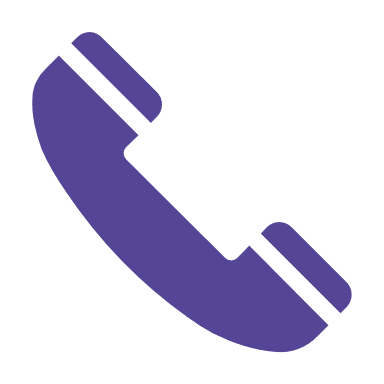 If you become aware of imminent danger, call the police on 000.  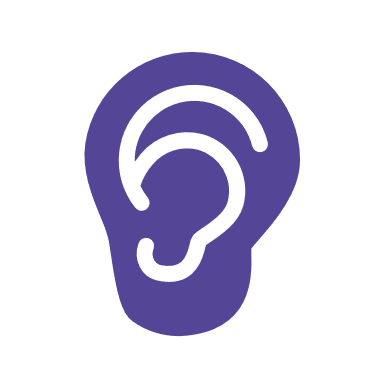 Individuals know their own risk, situation and concerns. A sensitive, grounded conversation guided by the employee experiencing domestic and family violence is important before a workplace safety plan is discussed. Listening and gathering advice from the employee and discussion about available support options and referrals is an important first step – if the employee is ready.Resources to support risk awareness and sensitive engagement:Concepts of safety report 2018Introduction to responding | 1800RESPECTConversation guide for team leaders[Insert agency preferred links to capability information/options e.g. for diverse groups, unconscious bias training etc.]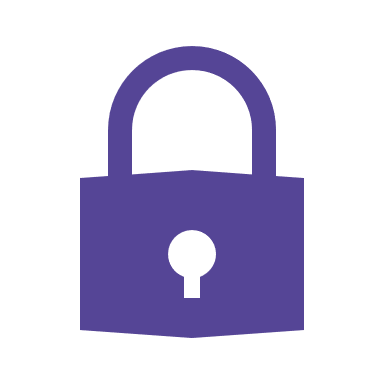 Privacy and confidentiality are critical. Maintaining confidentiality can impact an individual’s level of risk and safety. Reassure the employee experiencing domestic and family violence of confidentiality, while being aware of the duty of care in the workplace.Privacy policies:[Insert agency preferred links]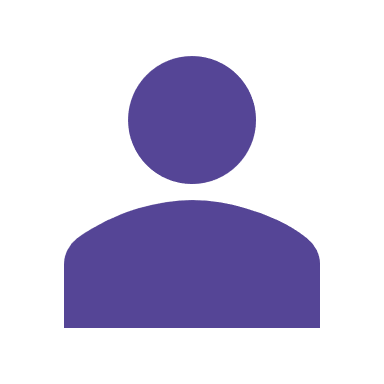 Focus on the whole person. Intersectionality identifies an individual’s relevant characteristics and group memberships, and their own unique experience of discrimination, which may heighten their risk of domestic and family violence.Domestic and family violence risk and safety needs will be different for each employee and considering the individual’s intersectionality is critical for developing the best workplace safety plan. Resources to help build an understanding of intersectionality:Vulnerable groups: National Domestic and Family Violence Bench Book (aija.org.au)Resources: Australia's National Research Organisation for Women's Safety[Insert agency preferred links for capability information/options e.g. Inclusion is within everyone’s ability training]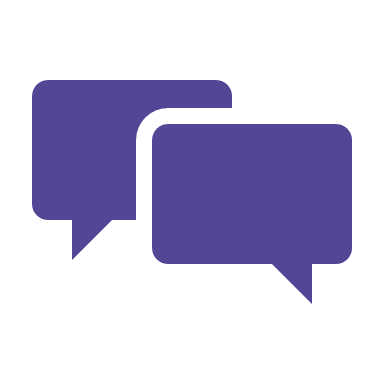 Regular communication and review of the workplace safety plan are key risk management activities. Any changes in circumstances should trigger a conversation and review as this can heighten risk. For example, when an employee becomes pregnant or starts working from another location, including their home. A request from the employee for a review is also a trigger.Look after yourself and your team: check in with human resources and your employee assistance program if you, your team or an affected employee needs support:[Insert agency preferred links to human resources and employee assistance program]Risk detailsRisk detailsRisk detailsRisk detailsControls in placeCurrent risk ratingCurrent risk ratingCurrent risk ratingCurrent risk ratingProposed risk activityProposed risk activityProposed risk activityRisk descriptionRisk appetite category(e.g. safety and wellbeing, people and culture, XX)Functional category(e.g. operational, XX)OwnerControls in placeRisk likelihood(e.g. rare, unlikely, possible)Risk consequence(e.g. minor, moderate, XX)Current risk rating(e.g. low, moderate, XX)Target risk(e.g. low, moderate, XX)Risk assessment(e.g. accept and monitor, XX)Proposed treatment activityCompletion dateFailure of the organisation to appropriately manage DFV in the workplace. For example, due to lack of information regarding an employee’s situation, resulting in avoidable harmORFailure of the organisation to appropriately manage a report of DFV due to a manager’s inability to follow correct DFV case management procedures, resulting in avoidable harmSafety and WellbeingPeople and CultureOperational All staff   All managersHRSMandatory Recognise, Respond, Refer online training undertaken by all staff with retraining to occur every three yearsOngoing awareness of DFV resources and tools available to staff, and to encourage staff to disclose DFVORDFV manager trainingMandatory Recognise, Respond, Refer online training undertaken by all staff with retraining to occur every three yearsIndividual HR account managers for each agency branch who have regular contact with staffOngoing internal communication promotion of DFV resources and tools available to employees via agency intranetRareModerateLowModerateAccept and monitorRisk is assessed as lower than target risk and therefore risk can be accepted with ongoing monitoringHRS to provide resources and tools that encourage staff to disclose DFVHRS to provide up-to-date information to ensure manager and HRS can appropriately manage casesOngoingManagers and employees do not have the capability, confidence or tools to deal with DFV issues in the workplace, leading to avoidable harmSafety and WellbeingPeople and CultureOperational All staff   All managersHRSDFV manager trainingMandatory Recognise, Respond, Refer online training undertaken by all staff with retraining to occur every three yearsOngoing internal communication promotion of DFV resources and tools available to employees via agency intranetRareMinorLowLowAccept and monitorAgency to promote DFV awareness in the workplace via internal communication channels, including resources and support servicesOngoingBreach of privacy due to unauthorised access to and disclosure of personal informationInformation ManagementOperational All staff   All managersMandatory Code of Conduct training for all staff                                                            All staff bound by the Code of Conduct for the Queensland public service                                       DFV resources identify privacy and confidentiality requirements                                                          All staff bound by Information Security Policy                                                                                      Ongoing internal communication around information privacy requirements, including our individual roles and responsibilities         Implementation and regular review of system and records access, and security controlsImplementing and reviewing system audit logs etcMandatory information privacy training for all staff                                                                         UnlikelyMinorLowLowAccept and monitorNo additional treatment actions required. Risk and associated controls will continue to be monitoredOngoingInappropriate use of technology, such as email or phone, resulting in technology abuse. Safety and WellbeingPeople and CultureOperationalAll staffAll staff bound by the Code of Conduct for the Queensland public service                                       Mandatory Code of Conduct training for all staff                                                            Ongoing internal communications of employee’s responsibilityOngoing awareness around DFV resources and tools available to staffRareMinorLowLowAccept and monitorNo additional treatment actions required. Risk and associated controls will continue to be monitoredOngoingDFV offence occurs at the workplace by another government employee through having access to buildingSafety and WellbeingOperational Facilities All staff   All managers1 William Street, Brisbane – camera in every lift and lobby areaProtective Services undertake regular patrols of buildingOngoing internal communication to employees regarding security, access cards, wearing of lanyards and government ID, suspicious behaviours, and reporting requirements   Security and/or police are contactedORDevelop individual risk assessment plan                                                                                                                        Relocate a staff member (different floor/location)                                                                                    Withdraw access card and use sign-in procedures                                                                        Access cards to be locked down to certain floors         Security and/or police are contacted                                                               UnlikelyModerateModerateModerateAccept and monitorRisk is currently assessed at the same level as the target risk. The risk will continue to be monitoredOngoingDFV offence occurs at the workplace by a person (non-government employee) due to unauthorised access to buildingSafety and WellbeingOperational Facilities All staff   All managers1 William Street, Brisbane – camera in every lift and lobby areaProtective Services undertake regular patrols of buildingOngoing internal communication to employees regarding security, access cards, wearing of lanyards and government ID, suspicious behaviours, and reporting requirements  Security and/or police are contactedORDevelop individual risk assessment plan                                                                                                                        Relocate a staff member (different floor/location)                                                                                    Withdraw access card and use sign-in procedures                                                                        Access cards to be locked down to certain floors    Security and/or police are contacted                                             UnlikelyModerateModerateModerateAccept and monitorRisk is currently assessed at the same level as the target risk. The risk will continue to be monitoredOngoingNew hire fails to disclose convictions and disciplinary action upon commencement of employment at the agency due to lack of understanding or deliberate deceptionPeople and CultureOperationalHRSAll managersNew hireNew employees to disclose relevant information on convictions and disciplinary action as part of criminal history check conducted by HRS Department to advise new employees they must disclose this information before commencing employmentRareMinorLowLowAccept and monitorNo additional treatment actions required. Risk and associated controls will continue to be monitoredOngoingFailure of employees to disclose charge or conviction for indictable offences that occur during employment with the agency (in accordance with section 181 of the Public Service Act 2008) due to lack of awareness, understanding or deliberate deceptionSafety and WellbeingOperationalAll staff   All managersHRSOngoing internal communications of employee’s responsibilityManager induction training for all managers/supervisorsNotification by Queensland Police Service to the CEO of an agency when an employee commits a DFV offence that is an indictable offence (in accordance with section 170 of the Public Service Act 2008)RareMinorLowLowAccept and monitorContinue to promote employee obligations around giving notice of charge or conviction for indictable offenceOngoing Failure to provide a respectful workplace where each employee is treated fairly, regardless of work experience, gender, age or cultural background due to lack of managerial skills and development of leaders at all levelsSafety and WellbeingPeople and CultureOperational All staff                       HRSAll managersRespectful workplace toolkit for leaders and teams                                                                                                Ongoing promotion of respectful workplace initiative via internal communication channelsRareMinorLowLowAccept and monitorContinue to build and promote respectful workplace tools and resources via internal communication channelsOngoingFailure of manager or employee to discuss work performance related to DFV situation due to lack of awareness/experience resulting in team deliverables not being metSafety and WellbeingOperational All staff                       HRSAll managersProvision of a supportive and accepting culture for DFV disclosure through ongoing training, communications and activities to support cultural change                                                     Individual risk assessment plan developed                                                                                                                                                                                                                                                                                                                                                                                                                                                                                                         Flexible work arrangements and access to DFV leave                                                                        EAP (DFV support line for managers and employees)                     Other employees advised that additional assistance required at presentRare MinorLowLowAccept and monitorHRS, manager and employee can work together to discuss a range of flexible work arrangementsOngoingNon-disclosure of DFV: an employee may be at risk working remotely/offsite and subject to abuse due to employee not disclosing DFV situationORDisclosure of DFV: an employee may be at risk working remotely/offsite and supervisor/manager has not dealt with the incident appropriatelySafety and WellbeingOperational All staff                       HRSAll managersOngoing awareness of DFV resources and tools available to staff, and to encourage staff to disclose DFVORDevelop individual risk assessment plan Provide alternative work arrangementsConduct remote working workplace health and safety self-assessmentDFV manager trainingManagers understand their duty of care and are trained to recognise the signs of DFV, including when an employee is working from home or at another remote locationRegular communication with employees via email, phone and on Microsoft teamsUnlikelyMinorLowLowAccept and monitorHRS, manager and employee can work together to discuss other options, which may include working in the office which may be saferOngoingInability for employees with disability, culturally and linguistically diverse employees, Aboriginal and Torres Strat Islander peoples, LGBTIQ+ community to access specialist DFV support due to lack of awareness.Safety and WellbeingOperationalAll staff                       HRSAll managersResources and referrals on agency intranetFlexible work arrangements and access to DFV leave                                                                        EAP (DFV support line for managers)              PossibleMinorLowLowAccept and monitorHRS will continue to develop and promote resources and referrals availableOngoing